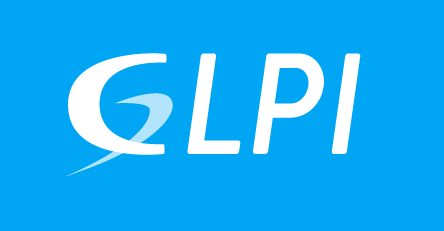 
A quoi ça sert ? 
GLPI est une application open source Full Web pour gérer l'ensemble de vos problématiques de gestion de parc informatique : gestion d'inventaire automatisé des composants matériels : poste de travail, serveurs, imprimantes… gestion d'inventaire automatisé des logiciels et de leur version. Gestion des consommables et des téléphones ; Gestion de l’assistance aux utilisateurs.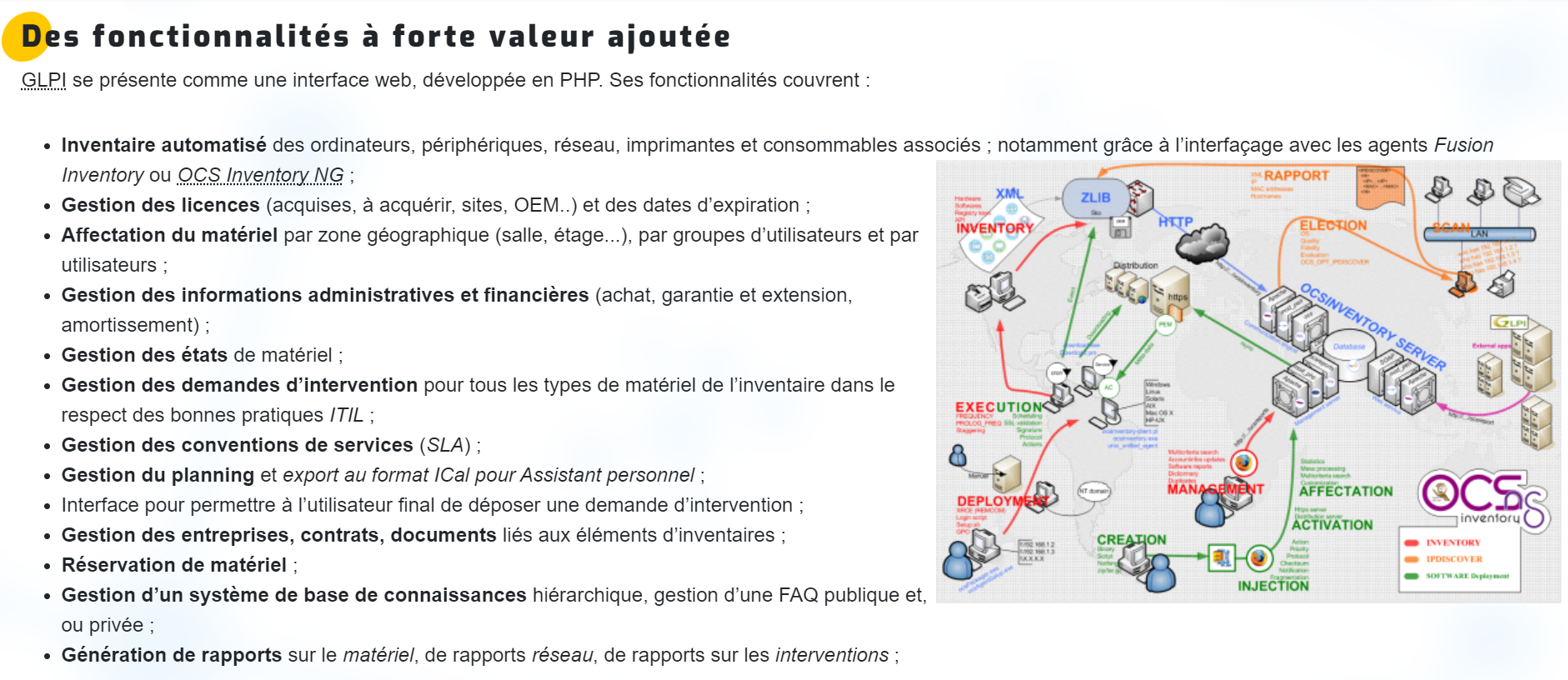 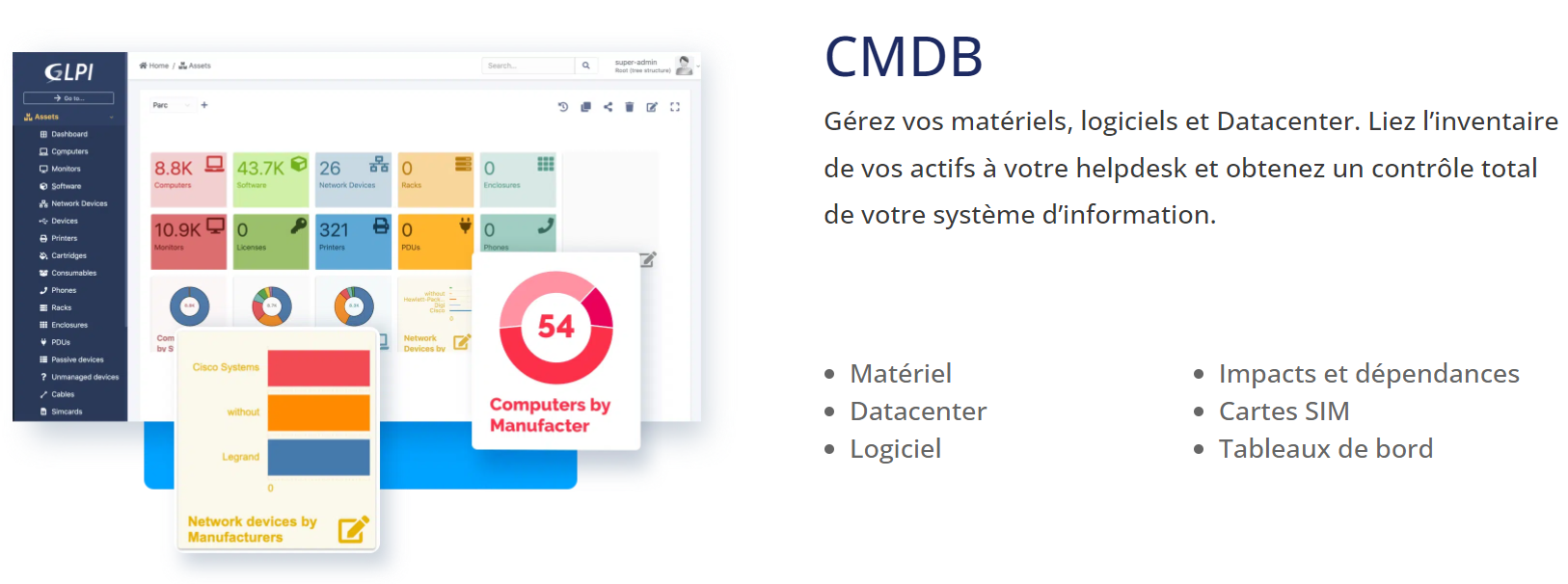 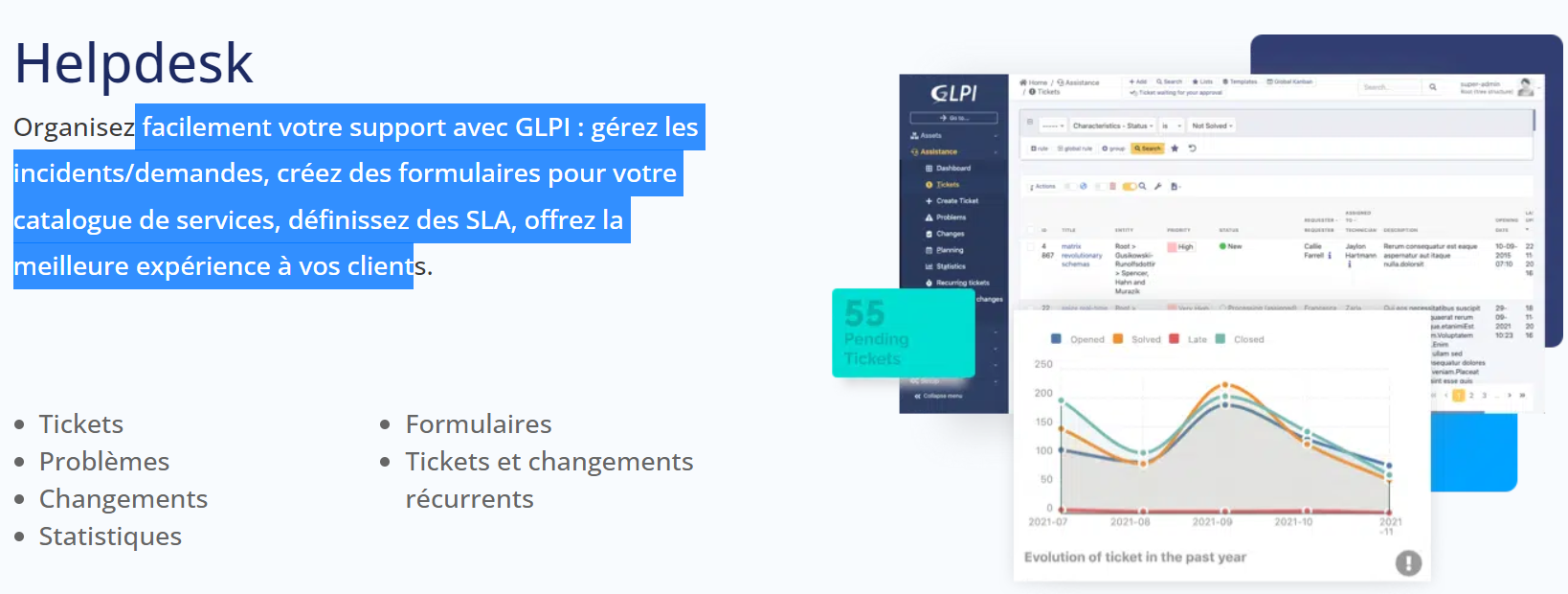 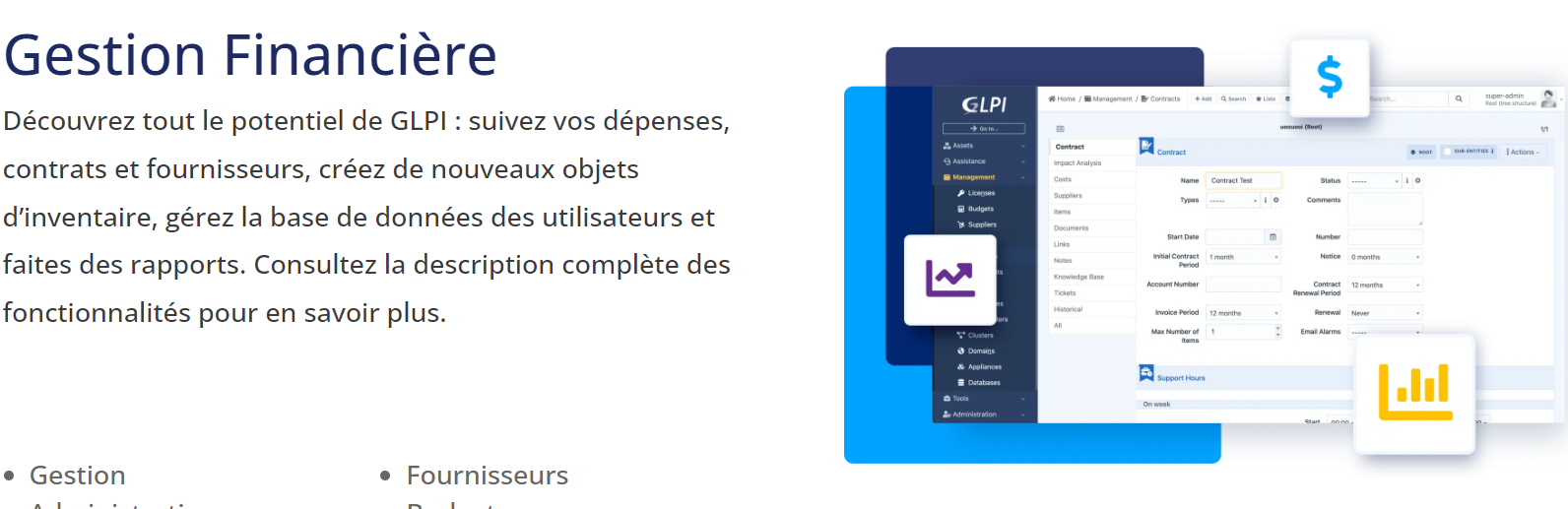 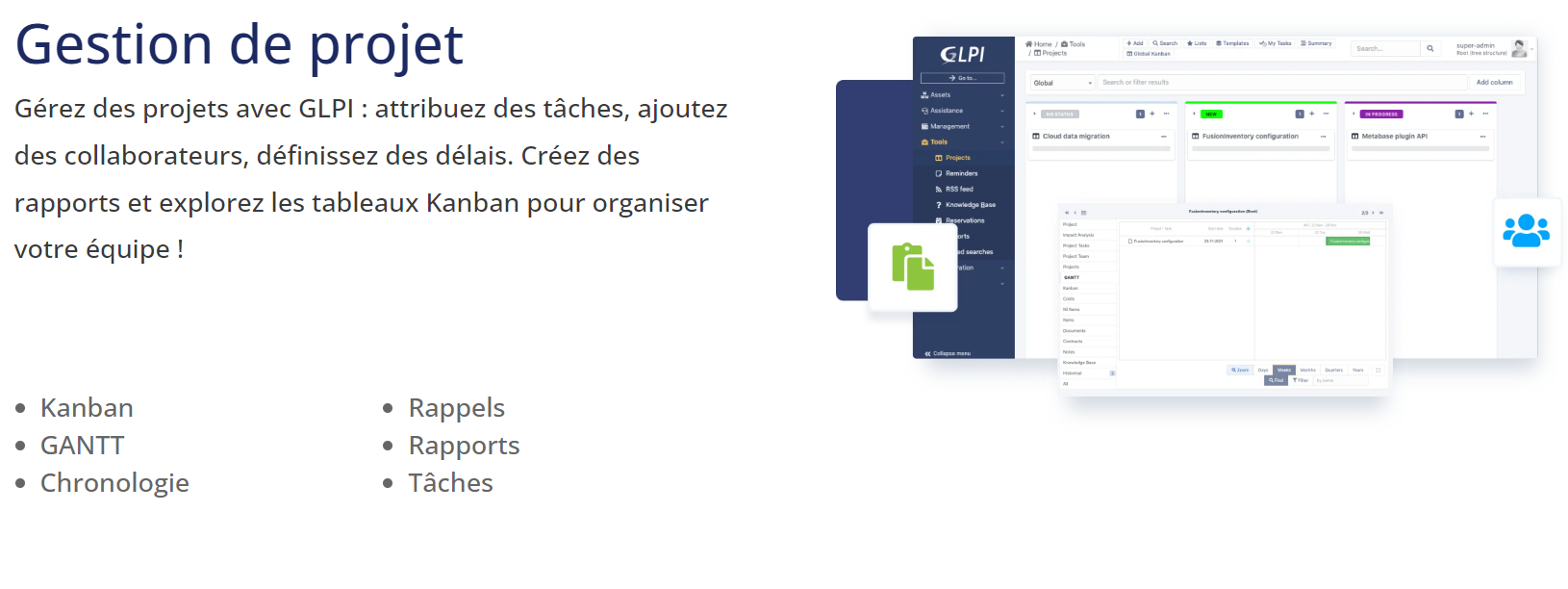 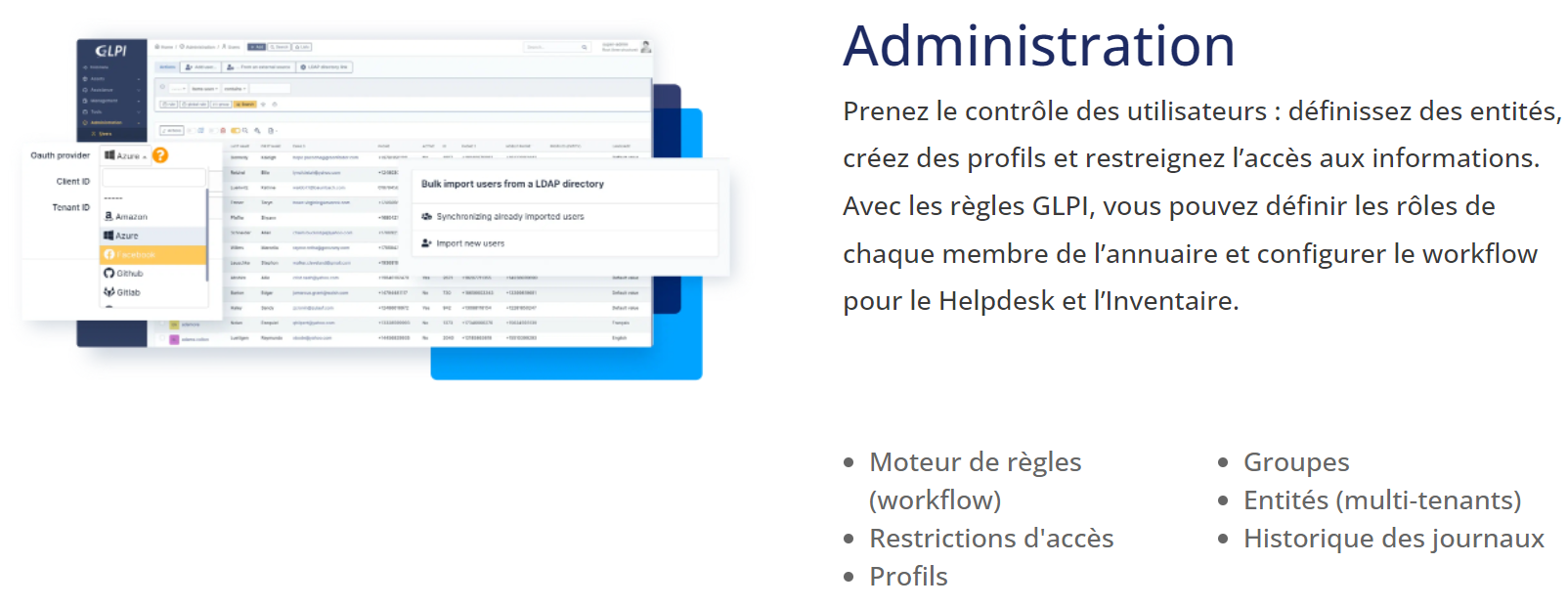 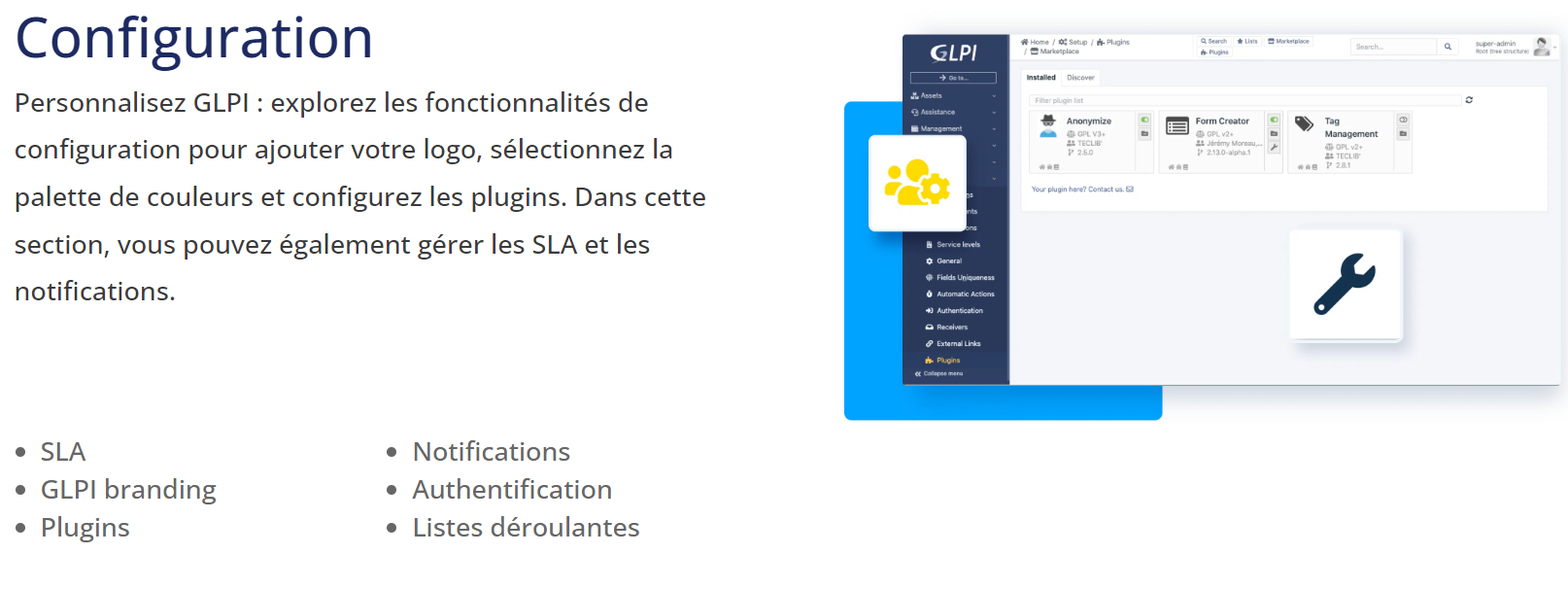 